PRESS RELEASE (No. 470)22 February 2018	FOR IMMEDIATE RELEASEEmbedded Show launch for IQD’s New
Ultra-Low Voltage, Tight Stability TCXOIQD’s new IQXT-225 series Temperature Compensated Crystal Oscillator (TCXO) only requires an ultra-low 1.2V supply whilst at the same time delivering excellent frequency stability of ±0.5ppm over an operating temperature range of -30 to 85 degrees C.Packaged in an ultra-miniature 2.0 x 1.6 x 0.7mm hermetically sealed ceramic package, this new model is the ideal choice for use in designs where the life span of the battery is critical, typically Internet of Things (IoT), personal navigation devices (PND), portable test equipment, wearables and wireless communications.Six commonly used frequencies are available including 16.368MHz, 16.369MHz, 19.2MHz, 26.0MHz, 33.6MHZ and 38.4MHz. The IQXT-225 has a Clipped Sinewave output and 10kΩ//10pF load with a current draw of 1.7mA and a enable/disable function on pin 1 for low power operation; when in disable mode the current draw is only 3.0µA. The new TCXO delivers a phase noise performance of -135dBc/Hz at 1kHz offset and offers a start-up time of 2ms. Packaging options are ‘Tape and Reel’ or ‘Cut Tape’ and a range of standard specifications are available from stock immediately either direct from IQD or via its extensive range of worldwide distributors. Detailed data sheets are available at www.iqdfrequencyproducts.com.###Notes for Editors:Backed by over 40 years’ experience in the manufacture of frequency products, IQD is a recognised market leader in the frequency control market and part of the Würth Elektronik eiSos group, one of the leading European manufacturers of passive components. With active customers in over 80 countries, IQD offers one of the most comprehensive frequency product ranges available, from low cost commercial grade product to that used in high reliability industrial, automotive and military grade applications including: Quartz Crystals, Clock Oscillators, AEC-Q200/TS16949 Crystals & Oscillators, VCXOs, TCXOs, OCXOs, GPS Disciplined OCXOs, and Rubidium Oscillators.Manufacturing capacity totals over 40 million units per month covering quantities from one off specials to multi-million unit orders. In addition, IQD offers customers a range of engineering support services including: application support, custom product design, sample development, electrical testing & screening, frequency/temperature testing, accelerated ageing, circuit characterisation and MTIE/TDEV testing. IQD’s products are specified by leading manufacturers in the aerospace, automotive, communications, computing, consumer, industrial, medical and military industries throughout the world. Our full range of products is available direct through our sales offices or via our extensive worldwide distribution and representative network. For more information, visit www.iqdfrequencyproducts.com.Further information: Becky Long
IQD Frequency Products Ltd
T: +44 (0)1460 270270
E: rebecca.long@iqdfrequencyproducts.com
W: www.iqdfrequencyproducts.comJoin us on:   Facebook  -   Twitter  -   LinkedIn  Google Plus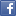 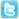 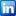 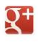 